УТВЕРЖДАЮИсполняющий обязанностиГлавы Красноярского сельского поселения________________/А.А. Емелин/24 июня 2022 г.ИЗВЕЩЕНИЕо проведении 08 августа 2022 года открытого аукциона на право заключения договоров аренды земельных участковАдминистрация Красноярского сельского поселения Омского муниципального района Омской области информирует о проведении аукциона на право  заключения договоров аренды земельных участков (категория земель: земли сельскохозяйственного назначения, правообладатель (вид права: собственность): муниципальное образование - Красноярское сельское поселение Омского муниципального района Омской области. Организатор аукциона: Администрация Красноярского сельского поселения Омского муниципального района Омской области. Адрес: 644510, Омская обл., Омский р-н, с. Красноярка ул. Ленина 8. Адрес эл.почты: bkrasnoyarka@yandex.ru. Контактный телефон: 8 (3812) 971-807.Уполномоченный орган, реквизиты решения о проведении аукциона: Администрация Красноярского сельского поселения Омского муниципального района Омской области. Постановление Администрации Красноярского сельского поселения Омского муниципального района Омской области от 08.06.2022 №101 «Об условиях проведения открытого аукциона на право заключения договоров аренды земельных участков из земель сельскохозяйственного назначения, находящихся в муниципальной собственности». Предмет аукциона: право на заключение договора аренды земельного участка. Перечень земельных участков указан в приложении к настоящему извещению. В соответствии с основным видом разрешенного использования земельных участков строительство зданий, сооружений на земельных участках не предусмотрено.  Начальная цена предмета аукциона: начальный размер ежегодной арендной платы указан в приложении к настоящему извещению, определен на основании Решения Совета Красноярского сельского поселения Омского муниципального района Омской области от 10.11.2015 №18 «О порядке определения начальной цены предмета аукциона на право заключения договора аренды земельного участка, находящейся в муниципальной собственности и земельного участка, расположенного на территории Красноярского сельского поселения Омского муниципального района Омской области, государственная собственность на который не разграничена». Форма торгов и подачи предложений о размере ежегодной  арендной платы: открытый аукцион. Величина повышения начальной цены («шаг аукциона») – 3% от начального размера ежегодной арендной платы, указана в приложении к настоящему извещению, не изменяется в течение всего аукциона. Форма заявки: форма заявки представлена в приложении к настоящему извещению. Адрес места приема заявок: понедельник-пятница с 08-30 до 17-00 часов (перерыв с 12-30 до 14-00 часов), кроме выходных и праздничных дней, в письменной форме (лично или через своего представителя), по адресу: 644510, Омская обл., Омский р-н, с. Красноярка, ул. Ленина 8. Дата начала срока подачи заявок на участие в аукционе: 28 июня 2022 года с 08 час. 30 мин. Дата окончания срока приема заявок на участие в аукционе: 01 августа 2022 года до 17 час. 00 мин. Отказ в приеме заявки: заявка на участие в аукционе, поступившая по истечении срока приема заявок, возвращается заявителю в день ее поступления.Отзыв заявки: Заявитель имеет право отозвать принятую организатором аукциона заявку на участие в аукционе до дня окончания срока приема заявок, уведомив об этом в письменной форме организатора аукциона. Организатор аукциона обязан возвратить заявителю внесенный им задаток в течение трех рабочих дней со дня поступления уведомления об отзыве заявки. В случае отзыва заявки заявителем позднее дня окончания срока приема заявок задаток возвращается в порядке, установленном для участников аукциона. Перечень документов, предоставляемых для участия в аукционе: - заявка на участие в аукционе по установленной в извещении о проведении аукциона форме с указанием банковских реквизитов счета для возврата задатка; - копии документов, удостоверяющих личность заявителя (для граждан); - надлежащим образом заверенный перевод на русский язык документов о государственной регистрации юридического лица в соответствии с законодательством иностранного государства в случае, если заявителем является иностранное юридическое лицо; - документы, подтверждающие внесение задатка. Порядок приема заявки: Одно лицо имеет право подать только одну заявку.Заявки подаются, начиная с даты, указанной в извещении до даты окончания приема заявок путем вручения организатору аукциона.Заявка считается принятой организатором аукциона, если ей присвоен регистрационный номер, о чем на заявке делается соответствующая отметка. Заявки подаются и принимаются одновременно с полным комплектом требуемых для участия в аукционе документов.Поданная заявка с прилагаемыми к ней документами регистрируется организатором торгов в журнале приема заявок с присвоением каждой заявке номера и с указанием даты и времени подачи документов. Копия зарегистрированной заявки с отметкой о приеме передается заявителю.Порядок внесения задатка:Размер задатка: 50 % от начального размера ежегодной арендной платы за земельный участок, указан в приложении к настоящему извещению. Оплата задатка производится заявителем на участие в аукционе в срок до даты окончания приема заявок на участие в аукционе – до 17 час. 00 мин. 01 августа 2022 года. Задаток считается  внесенным с момента поступления всей суммы задатка на указанный счет. Представление документов, подтверждающих внесение задатка, признается заключением соглашения о задатке. Порядок внесения задатка: перечисление на нижеуказанный расчетный счет: УФК по Омской области (Администрация Красноярского сельского поселения, л/с 609.01.001.6), ИНН: 5528025010, КПП: 552801001, расчетный счет: 03232643526444255200, банк: ОТДЕЛЕНИЕ ОМСК БАНКА РОССИИ//УФК по Омской области, г. Омск, коррсчет: 40102810245370000044, БИК 015209001, ОКТМО: 52644425, КБК 60900000000000000000.Назначение платежа: задаток для участия в аукционе от 08.08.2022 г., лот №_____.Порядок возврата задатка: Задаток возвращается заявителю путем перечисления суммы внесенного задатка на расчетный счет заявителя, указанный в заявке в следующих  случаях и сроки: - в случае отзыва заявителем в установленном порядке заявки до дня окончания срока приема заявок в течение трех рабочих дней со дня поступления уведомления об отзыве заявки. В случае отзыва заявки заявителем после окончания срока приема заявок задаток возвращается в порядке, установленном для участников аукциона; - в случае если заявитель не был допущен к участию в аукционе, организатор аукциона возвращает внесенный заявителем задаток в течение трех рабочих дней со дня оформления протокола  рассмотрения заявок на участие в аукционе; - в случае если  заявитель участвовал в аукционе, но не победил, организатор аукциона обязуется возвратить сумму внесенного заявителем задатка в течение 3 рабочих дней со дня подписания протокола о результатах аукциона; - в случае признания аукциона несостоявшимся в соответствии с  п. 19 статьи 39.12 Земельного Кодекса организатор аукциона обязуется возвратить сумму внесенного заявителями задатка в течение трех рабочих дней со дня подписания протокола о результатах аукциона, за исключением заявителя участвовавшего в аукционе; - в случае отмены аукциона организатор аукциона возвращает задаток в течение трех рабочих дней со дня  принятия решения об отмене аукциона. Задаток, внесенный лицом, признанным победителем аукциона, задаток, внесенный иным лицом, с которым договор аренды земельного участка заключается в соответствии с пунктом 13, 14 или 20 статьи 39.12 Земельного кодекса РФ, засчитываются в счет арендной платы за него. Задатки, внесенные этими лицами, не заключившими в установленном статьей 39.12 Земельного кодекса РФ порядке договора аренды земельного участка вследствие уклонения от заключения указанных договоров, не возвращаются.Срок аренды земельного участка – 10 (десять) лет с даты государственной регистрации договора аренды земельного участка. Размер ежегодной арендной платы, устанавливается по результатам открытого аукциона.Цена заключенного договора аренды не может быть пересмотрена Сторонами в сторону уменьшения. Место, дата, время определения участников аукциона: Администрация Красноярского сельского поселения Омского муниципального района Омской области (644510, Омская обл., Омский р-н, с. Красноярка, ул. Ленина 8),  04 августа 2022 года в 15 час. 00 мин. Организатор аукциона ведет протокол рассмотрения заявок на участие в аукционе, который должен содержать сведения о заявителях, допущенных к участию в аукционе и признанных участниками аукциона, датах подачи заявок, внесенных задатках, а также сведения о заявителях, не допущенных к участию в аукционе, с указанием причин отказа в допуске к участию в нем. Заявитель, признанный участником аукциона, становится участником аукциона с даты подписания организатором аукциона протокола рассмотрения заявок. Протокол рассмотрения заявок на участие в аукционе подписывается организатором аукциона не позднее чем в течение одного дня со дня их рассмотрения и размещается на Официальном сайте Российской Федерации для размещения информации о проведении торгов в сети Интернет: https://torgi.gov.ru/, не позднее чем на следующий день после дня подписания протокола.Заявителям, признанным участниками аукциона, и заявителям, не допущенным к участию в аукционе, организатор аукциона направляет уведомления о принятых в отношении них решениях не позднее дня, следующего после дня подписания протокола рассмотрения заявок.В случае, если на основании результатов рассмотрения заявок на участие в аукционе принято решение об отказе в допуске к участию в аукционе всех заявителей или о допуске к участию в аукционе и признании участником аукциона только одного заявителя, аукцион признается несостоявшимся.В случае, если аукцион признан несостоявшимся и только один заявитель признан участником аукциона, уполномоченный орган в течение десяти дней со дня подписания протокола рассмотрения заявок обязан направить заявителю три экземпляра подписанного проекта договора аренды земельного участка. При этом размер ежегодной арендной платы по договору аренды земельного участка определяется в размере, равном начальной цене предмета аукциона.В случае, если по окончании срока подачи заявок на участие в аукционе подана только одна заявка на участие в аукционе или не подано ни одной заявки на участие в аукционе, аукцион признается несостоявшимся. Если единственная заявка на участие в аукционе и заявитель, подавший указанную заявку, соответствуют всем требованиям и указанным в извещении о проведении аукциона условиям аукциона, уполномоченный орган в течение десяти дней со дня рассмотрения указанной заявки обязан направить заявителю три экземпляра подписанного проекта договора аренды земельного участка. При этом размер ежегодной арендной платы по договору аренды земельного участка определяется в размере, равном начальной цене предмета аукциона.Заявитель не допускается к участию в аукционе по следующим основаниям: 1) непредставление необходимых для участия в аукционе документов или представление недостоверных сведений; 2) непоступление задатка на дату рассмотрения заявок на участие в аукционе;3)  подача заявки на участие в аукционе лицом, которое в соответствии с Земельным кодексом РФ и другими федеральными законами не имеет права быть участником конкретного аукциона, приобрести земельный участок в аренду;4) наличие сведений о заявителе, об учредителях (участниках), о членах коллегиальных исполнительных органов заявителя, лицах, исполняющих функции единоличного исполнительного органа заявителя, являющегося юридическим лицом, в предусмотренном статьей 39.12 Земельного кодекса РФ  реестре недобросовестных участников аукциона.Место, дата, время проведения аукциона: 08 августа 2022 года, 14 час. 00 мин., Администрация Красноярского сельского поселения Омского муниципального района Омской области (644510, Омская обл., Омский р-н, с. Красноярка, ул. Ленина 8). Организатор аукциона вправе отказаться от его проведения  не позднее чем за пятнадцать дней до дня проведения аукциона. Извещение об отказе от проведения аукциона опубликовывается организатором аукциона в течение трех дней на официальном сайте. Организатор аукциона в течение трех дней извещает участников аукциона о своем отказе от проведения  аукциона. Порядок проведения аукциона: - аукцион ведет аукционист; - аукцион начинается с оглашения наименования, основных характеристик и начального размера ежегодной арендной платы земельного участка, «шага аукциона» и порядка проведения аукциона; - участникам аукциона выдаются пронумерованные билеты, которые они поднимают после оглашения аукционистом начального размера ежегодной арендной платы и каждого очередного размера ежегодной арендной платы в случае, если готовы заключить договор аренды в соответствии с этим размером ежегодной арендной платы; - каждый последующий размер ежегодной арендной платы земельного участка аукционист назначает путем увеличения текущего размера ежегодной арендной платы на «шаг аукциона». После объявления очередного размера ежегодной арендной платы земельного участка аукционист называет номер билета участника аукциона, который первым поднял билет, и указывает на этого участника аукциона. Затем аукционист объявляет следующий размер ежегодной арендной платы земельного участка в соответствии с «шагом аукциона»; - при отсутствии участников аукциона, готовых заключить договор аренды земельного участка в соответствии с названным аукционистом размером ежегодной арендной платы, аукционист повторяет этот размер ежегодной арендной платы три раза. Если  после троекратного объявления очередного размера ежегодной арендной платы ни один из участников не поднял билет, аукцион завершается; - по завершении аукциона аукционист объявляет о продаже права на заключение договора аренды  земельного участка, называет размер арендной платы и номер билета победителя аукциона.Результаты аукциона оформляются протоколом, который составляет организатор аукциона. Протокол о результатах аукциона составляется в двух экземплярах, один из которых передается победителю аукциона, а второй остается у организатора аукциона. В протоколе указываются:1) сведения о месте, дате и времени проведения аукциона;2) предмет аукциона, в том числе сведения о местоположении и площади земельного участка;3) сведения об участниках аукциона, о начальной цене предмета аукциона, последнем и предпоследнем предложениях о цене предмета аукциона;4) наименование и место нахождения (для юридического лица), фамилия, имя и (при наличии) отчество, место жительства (для гражданина) победителя аукциона и иного участника аукциона, который сделал предпоследнее предложение о цене предмета аукциона;5) сведения о последнем предложении о цене предмета аукциона (размер ежегодной арендной платы).Протокол о результатах аукциона размещается Официальном сайте Российской Федерации для размещения информации о проведении торгов в сети Интернет: https://torgi.gov.ru/, в течение одного рабочего дня со дня подписания данного протокола. Победителем аукциона признается участник аукциона, предложивший наибольший размер ежегодной арендной платы за земельный участок. В случае, если в аукционе участвовал только один участник или при проведении аукциона не присутствовал ни один из участников аукциона, либо в случае, если после троекратного объявления предложения о начальной цене предмета аукциона не поступило ни одного предложения о цене предмета аукциона, которое предусматривало бы более высокую цену предмета аукциона, аукцион признается несостоявшимся.Уполномоченный орган направляет победителю аукциона или единственному принявшему участие в аукционе его участнику три экземпляра подписанного проекта договора аренды земельного участка в десятидневный срок со дня составления протокола о результатах аукциона. При этом размер ежегодной арендной платы по договору аренды земельного участка определяется в размере, предложенном победителем аукциона, или в случае заключения указанного договора с единственным принявшим участие в аукционе его участником устанавливается в размере, равном начальной цене предмета аукциона. Организатор аукциона вправе объявить о проведении повторного аукциона в случае, если аукцион был признан несостоявшимся и лицо, подавшее единственную заявку на участие в аукционе, заявитель, признанный единственным участником аукциона, или единственный принявший участие в аукционе его участник в течение тридцати дней со дня направления им проекта договора аренды земельного участка не подписали и не представили в уполномоченный орган указанный договор (при наличии указанных лиц). При этом условия повторного аукциона могут быть изменены.Если договор аренды земельного участка в течение тридцати дней со дня направления победителю аукциона проекта указанного договора не был им подписан и представлен в уполномоченный орган, организатор аукциона предлагает заключить указанный договор иному участнику аукциона, который сделал предпоследнее предложение о цене предмета аукциона, по цене, предложенной победителем аукциона.В случае, если в течение тридцати дней со дня направления участнику аукциона, который сделал предпоследнее предложение о цене предмета аукциона, проекта договора аренды земельного участка этот участник не представил в уполномоченный орган, подписанный им договор, организатор аукциона вправе объявить о проведении повторного аукциона или распорядиться земельным участком иным образом в соответствии с Земельным кодексом РФ.Сведения о победителях аукционов, уклонившихся от заключения договора аренды земельного участка, являющегося предметом аукциона, и об иных лицах, с которыми указанные договоры заключаются в соответствии с пунктом 13, 14 или 20 статьи 39.12 Земельного кодекса РФ и которые уклонились от их заключения, включаются в реестр недобросовестных участников аукциона.Приложениек извещению  о проведении 08 августа 2022 годаоткрытого аукциона на право заключения договоров аренды земельных участковФормы заявки на участие в аукционе:В Администрацию Красноярского сельского поселения Омского муниципального  района Омской области 644510, Омская обл., Омский р-н с. Красноярка, ул. Ленина 8.Заявкана участие в аукционе на правозаключения договора аренды земельного участка, являющегося муниципальной собственностью расположенного на территории Красноярского сельского поселения Омского муниципального района Омской области (для заполнения физическим лицом).1. Фамилия, имя, отчество заявителя: _________________________________________________________.2. Фамилия, имя, отчество представителя физического лица (в случае подачи настоящего заявления представителем заявителя): ____________________________________________________________________.3. Дата рождения заявителя: _________________________________________________________________.4. Паспортные данные заявителя: серия ________________ № ___________, когда выдан _________________, кем выдан _________________________________________________________________.5. Свидетельство о государственной регистрации в качестве индивидуального предпринимателя (в случае, когда заявитель является индивидуальным предпринимателем): серия ______________ № ______________, от _________________, кем выдано ____________________________________________.6. Адрес регистрации по месту жительства (пребывания) с указанием почтового индекса, а также адрес фактического места жительства заявителя (при наличии такового): _____________________________________________________________________________________________.7. Идентификационный номер налогоплательщика: ____________________.8. Контактные телефоны: __________________________________________.8.1. Адрес электронной почты: _____________________________________.9. Изучив информационное сообщение, заявляю о своем согласии принять участие в аукционе (извещение о проведении торгов от __________________ №________________, лот №__________) на право заключения договора аренды земельного участка, находящегося в муниципальной собственности, из земель сельскохозяйственного назначения с кадастровым номером ________________________, площадью __________________кв.м для использования в целях (вид разрешенного использования) _________________________________________________, местоположение которого установлено ___________________________________________________________________(далее– земельный участок).10. В случае победы на аукционе принимаю на себя следующие обязательства:1) подписать с организатором аукциона протокол о результатах аукциона в день проведения аукциона и заключить договор аренды земельного участка в течение  тридцати  дней со дня направления проекта договора организатором торгов победителю;11. До подписания договора аренды земельного участка настоящая заявка вместе с протоколом о результатах проведения аукциона будет считаться имеющей силу предварительного договора между заявителем и организатором аукциона.12. Реквизиты счета для возврата задатка:______________________________________________________________________________________________________________________________________________________________________________________________________________________________________________13. Гарантирую достоверность сведений, отраженных в настоящей заявке и представленных документах.14. С условиями аукциона ознакомлен(а), согласен(на).Заявитель: _________________________________		______________                  (фамилия, имя, отчество)                                            (подпись)«___» __________ _____ годаПриложение:Опись документов предоставляемых на участие в аукционеЗаявка  принята «_____» _____________2022 года в _____часов_____минут, зарегистрирована за №________Представитель организатора аукциона ____________________________________________________В Администрацию Красноярского сельского поселения Омского муниципального  района Омской области 644510, Омская обл., Омский р-н с. Красноярка, ул. Ленина 8.ЗАЯВКАна участие в аукционе на право заключения договора аренды земельного участка, являющегося муниципальной собственностью расположенного на территории Красноярского сельского поселения Омского муниципального района Омской области (для заполнения юридическим лицом)1. Полное наименование юридического лица: _________________________ _________________________________________________________________________________________.2. Фамилия, имя, отчество, должность руководителя юридического лица или представителя юридического лица: ____________________________________.3. Фамилия, имя, отчество, должность лица, подписавшего настоящее заявление (руководителя или представителя юридического лица): _____________________________________________________________.4. Наименование и реквизиты документа, удостоверяющего полномочия лица, подписавшего настоящее заявление: __________________________________________________________________________________.5. Идентификационный номер налогоплательщика: ____________________.6. Адрес фактического места нахождения юридического лица (с указанием почтового индекса): ____________________________________________________________________________________________.7. Контактные телефоны: __________________________________________.7.1. Адрес электронной почты: _____________________________________.8. Изучив информационное сообщение, заявляю о своем согласии принять участие в аукционе (извещение о проведении торгов от ______________ №______________, лот №_________) на право заключения договора аренды земельного участка, находящегося в муниципальной собственности, из земель сельскохозяйственного назначения с кадастровым номером ________________________, площадью _______________________________кв.м для использования в целях (вид разрешенного использования) ____________________________________________, местоположение которого установлено: _________________________________________________________________(далее – земельный участок).9. В случае победы на аукционе принимаю на себя следующие обязательства:1) подписать с организатором аукциона протокол о результатах аукциона в день проведения аукциона и заключить договор аренды земельного участка в течение  тридцати  дней со дня направления проекта договора организатором торгов победителю;10. До подписания договора аренды  земельного участка настоящая заявка вместе с протоколом о результатах проведения аукциона будет считаться имеющей силу предварительного договора между заявителем и организатором аукциона.11. Гарантирую достоверность сведений, отраженных в настоящей заявке и представленных документах.12. Реквизиты счета для возврата задатка:__________________________________________________________________________________________________________________________________________________________________________________________________________________________________________________________________________________________________________________________________13. С условиями аукциона ознакомлен(а), согласен(на).Заявитель:  _________________________________		______________                    (фамилия, имя, отчество, должность)                   (подпись)«___» __________ _____ года                  М.П.Приложение:Опись документов предоставляемых на участие в аукционеЗаявка принята «_____» ____________ 2022 года в _____ часов ______минут, зарегистрирована за №_______Представитель организатора аукциона __________________________________________________________ПРОЕКТ ДОГОВОРА АРЕНДЫ ЗЕМЕЛЬНОГО УЧАСТКА №______Администрация  Красноярского сельского поселения Омского муниципального района Омской области, именуемая в дальнейшем "Арендодатель", в лице Исполняющего обязанности Главы Красноярского сельского поселения Емелина Андрея Анатольевича,  действующего на основании Устава, с одной стороны, и __________________________________, именуемый в дальнейшем "Арендатор", с другой стороны, совместно именуемые в дальнейшем Стороны, в соответствии с  Протоколом __________________ (извещение о проведении торгов №_______________ от ______________ года)  от _______________ года (копия прилагается), лот №__________, заключили настоящий договор (далее – Договор) о нижеследующем:1. Предмет Договора1.1. Арендодатель обязуется предоставить за плату во временное владение и пользование, а Арендатор обязуется принять земельный участок (категория: __________, вид разрешенного использования: ________________, вид сельскохозяйственных угодий: ___________________, общей площадью _________ кв. м,  кадастровый номер: _______________, местоположение: _________________), (далее – земельный участок). Земельный участок принадлежит на праве собственности муниципальному образованию - Красноярское сельское поселение Омского муниципального района Омской области (номер и дата государственной регистрации права: от _____________года №________________).  1.2. Арендодатель подтверждает, что на дату заключения Договора на передаваемый земельный участок с кадастровым номером _______________ не зарегистрированы права третьих лиц, участок не заложен, в споре и под арестом не состоит.1.3. Ограничения прав на земельный участок: ___________________________________.2. Срок аренды2.1. Срок аренды земельного участка составляет 10 (десять) лет с даты государственной регистрации настоящего договора.3. Платежи по Договору3.1. Ежегодный размер арендной платы за владение и пользование земельным участком в соответствии с Протоколом __________________ (извещение о проведении торгов №___________________ от ___________ года)  от ____________ года, лот №_____, составляет __________ руб. ______ коп. (_______________ рублей ___________ копейки).Арендная плата ежегодно, по истечении года после заключения настоящего договора изменяется Арендодателем в одностороннем порядке на размер уровня инфляции, установленный в федеральном законе о федеральном бюджете на очередной финансовый год и плановый период, который применяется ежегодно по состоянию на начало очередного финансового года начиная с года, следующего за годом, в котором заключен настоящий договор. Арендная плата изменяется не более одного раза в год. Изменение арендной платы осуществляется без согласования с Арендатором и без внесения соответствующих изменений и/или дополнений в настоящий договор. Об изменении арендной платы Арендодатель уведомляет Арендатора посредством электронной почты, почтового отправления. 3.2. Арендатор перечисляет арендную плату по реквизитам, указанным в пункте 3.4 настоящего договора, ежеквартально равными долями: до 10 марта, 10 июня, 10 сентября, 10 декабря (соответственно за первый, второй, третий, четвертый квартал текущего финансового года). В платежном поручении (квитанции) Арендатор указывает номер и дату договора. Обязанность по уплате арендных платежей возникает у Арендатора с момента принятия им от Арендодателя земельного участка по акту приема-передачи. 3.3. Перечисленный Арендатором задаток для участия в аукционе в размере ________ рубля ______ коп. (___________________ рубля ______ копеек)  засчитывается в счет арендной платы за владение и пользование земельным участком. 3.4. Арендатор перечисляет арендные платежи по Договору на расчетный счет Арендодателя по следующим реквизитам:  Получатель арендной платы УФК по Омской области (Администрация Красноярского сельского поселения, л/с 04523028840), ИНН: 5528025010,    КПП: 552801001, расчетный счет: 03100643000000015200, банк: ОТДЕЛЕНИЕ ОМСК БАНКА РОССИИ//УФК по Омской области, г. Омск, коррсчет: 40102810245370000044, БИК 015209001, ОКТМО: 52644425, КБК 60911105025100000120. Назначение платежа: Договор аренды земельного участка № ___________от ______________ года.4. Права и обязанности Сторон4.1. Арендатор имеет право владеть и пользоваться земельным участком на условиях, установленных действующим законодательством и настоящим договором. 4.2. Арендатор обязан: 1) использовать земельный участок в соответствии с его целевым назначением и условиями настоящего договора; 2) своевременно платить Арендодателю арендную плату в соответствии с настоящим договором, в течение пяти дней после осуществления платежа предоставлять Арендодателю копии платежных документов; 3) не нарушать права соседних землепользователей и арендаторов; 4) не осуществлять на земельном участке работы, для проведения которых требуется лицензия, решение или соответствующее разрешение органов государственной власти, землеустроительных, градостроительных, архитектурных, пожарных, санитарных, природоохранных и других органов, без наличия соответствующих документов; 5) обеспечивать надлежащее санитарное состояние и внешнее благоустройство на прилегающей и закрепленной территории; 6) возмещать Арендодателю убытки, связанные с оплатой штрафных санкций, предъявляемых контролирующими органами Арендодателю по вине Арендатора; 7) обеспечить наличие на земельном участке копии настоящего договора аренды; 8) в случае досрочного расторжения договора освободить земельный участок, привести его в состояние, пригодное для дальнейшей эксплуатации и передать в течение двух дней Арендодателю по акту приема-передачи; 9) обеспечить беспрепятственный доступ на земельный участок представителям Арендодателя и (или) уполномоченных органов, осуществляющих контроль за соблюдением земельного законодательства, требований охраны и использования земель, в случаях, предусмотренных законодательством;10) без разрешения Арендодателя не осуществлять на земельном участке работы по возведению временных зданий, сооружений, по строительству объектов капитального строительства;  11) Производить отбор почв на агрохимические показатели в соответствии с ГОСТ 28168-89 на химико-токсикологические показатели в соответствии с 17.4.3.01.-83 ГОСТ и ГОСТ 17.4.4.02-84, а также фитосанитарные обследования земель;12) иметь электронную подпись для подачи документов в электронном формате с целью государственной регистрации настоящего договора.   4.3. Арендодатель имеет право: 1) осуществлять контроль за соблюдением Арендатором требований охраны и использования земель; 2)  требовать досрочного расторжения настоящего договора в порядке, установленном законодательством, в случае однократного нарушения Арендатором условий настоящего договора; 3) требовать от Арендатора возмещения в полном объеме убытков, причиненных нарушением Арендатором прав и законных интересов собственника земельного участка; 4.3. Арендодатель обязан: 1) передать Арендатору земельный участок в состоянии, соответствующем для использования в целях, предусмотренных настоящим договором; 2) предупредить Арендатора о правах третьих лиц на земельный участок; 3) не вмешиваться в хозяйственную деятельность Арендатора, если она не противоречит условиям настоящего договора, а также земельному и гражданскому законодательству; 4) осуществить действия, направленные на государственную регистрацию настоящего договора в установленном порядке, в течение тридцати календарных дней с даты подписания настоящего договора. 4.4 Арендатор не вправе передавать свои права и обязанности по настоящему договору третьему лицу, в том числе отдавать арендные права в залог и вносить их в качестве вклада в уставный капитал хозяйственного товарищества или общества либо паевого взноса в производственный кооператив. 5. Особые условия5.1. В случае досрочного расторжения Договора платежи, указанные в разделе 3 Договора, выплаченные Арендатором до даты расторжения Договора, возврату Арендатору не подлежат.6. Ответственность Сторон6.1. В случае неисполнения или ненадлежащего исполнения условий Договора Сторона, нарушившая условия Договора, обязана возместить причиненные убытки, включая упущенную выгоду, в соответствии с законодательством Российской Федерации. 6.2. В случае невнесения Арендатором арендной платы в сроки, установленные пунктом 3.2. настоящего договора, Арендатор уплачивает неустойку в виде пени в размере 0,7 % от просроченной суммы за каждый день просрочки. 6.3. Уплата денежных средств, составляющих пеню за неисполнение условий Договора, установленных разделом 3 Договора, осуществляется Арендатором на счет по реквизитам, указанным в пункте 3.4 Договора. 6.4. В случае несвоевременного возвращения земельного участка Арендатор обязан уплатить сумму арендной платы за период использования земельного участка сверх срока действия настоящего договора, а также пеню в размере 0,1 % от суммы годовой арендной платы за каждый день просрочки возврата земельного участка. 6.5. Уплата пени не освобождает Арендатора от надлежащего исполнения возложенных на него по Договору обязательств.7. Срок действия Договора	7.1. Договор считается заключенным и вступает в силу с даты его подписания Сторонами. 7.2. Договор действует до полного исполнения Сторонами обязательств, возложенных на них Договором.8. Изменение, расторжение и прекращение  Договора8.1 Действие настоящего договора прекращается по истечению срока, указанного в п. 2.1. настоящего договора. 8.2.  Настоящий договор также прекращается по основаниям и в порядке, предусмотренным гражданским законодательством, настоящим договором, в том числе на основании решения суда. 8.3. Настоящий договор может быть расторгнут по соглашению сторон. 8.4. Соглашения Сторон о внесении изменений или дополнений в настоящий договор оформляются дополнительными соглашениями к настоящему договору, которые являются его неотъемлемыми частями и вступают в силу, если они подписаны Сторонами и зарегистрированы в предусмотренном федеральным законом порядке.8.5. Настоящий договор расторгается также во внесудебном порядке в случае одностороннего отказа Арендодателя от исполнения настоящего договора. Настоящий договор считается расторгнутым по истечении 30 календарных дней с даты надлежащего уведомления Арендатора способом, позволяющим подтвердить дату получения уведомления, об одностороннем отказе от исполнения указанного договора. Расторжение договора аренды не освобождает Арендатора от исполнения обязательств перед Арендодателем, возникших до расторжения указанного договора.9. Обстоятельства непреодолимой силы9.1. Стороны освобождаются от ответственности за неисполнение или ненадлежащее исполнение своих обязательств по Договору, если оно явилось следствием возникновения обстоятельств непреодолимой силы. 9.2. В случае наступления обстоятельств непреодолимой силы Сторона, которая в результате наступления указанных обстоятельств не в состоянии исполнить обязательства, взятые на себя по Договору, должна в трехдневный срок сообщить об этих обстоятельствах другой Стороне в письменной форме.9.3. С момента наступления обстоятельств непреодолимой силы действие Договора приостанавливается до момента, определяемого Сторонами.10. Прочие условия10.1. В случае изменения адреса или иных реквизитов Стороны обязаны уведомить об этом друг друга в семидневный срок со дня таких изменений. 10.2. Вопросы, не урегулированные Договором, разрешаются в соответствии с законодательством Российской Федерации. 10.3. Все споры и разногласия, возникающие при исполнении Договора, решаются Сторонами путем переговоров. 10.4. В случае неурегулирования спорных вопросов в досудебном порядке, а также в случае отказа от проведения переговоров, неудовлетворения требований заинтересованной Стороны по существу спор передается на рассмотрение в суд по местонахождению Арендодателя. 10.5. Договор составлен и подписан в трех экземплярах, каждый из которых обладает одинаковой юридической силой, по одному для каждой из Сторон, третий экземпляр для Управления Федеральной службы государственной регистрации, кадастра и картографии по Омской области.11. Приложения к ДоговоруПриложения:1. Копия Протокола __________ (извещение о проведении торгов №________ от ___________ года)  от _______________года;2. Акт приема-передачи земельного участка.12. Адреса, реквизиты, подписи СторонАрендодатель ____________ А.А. Емелин             Арендатор _____________ ____________ АКТ ПРИЕМА-ПЕРЕДАЧИ ЗЕМЕЛЬНОГО УЧАСТКАс. Красноярка                                                                                       _____________ годаАдминистрация Красноярского сельского поселения Омского муниципального района Омской области, именуемая в дальнейшем Арендодатель, в лице Исполняющего обязанности Главы Красноярского сельского поселения Емелина Андрея Анатольевича, действующего на основании Устава, с одной стороны, и  ______________________________, именуемый в дальнейшем Арендатор, с другой стороны, совместно именуемые в дальнейшем Стороны, на основании Протокола _______________ (извещение о проведении торгов №____________ от ____________ года)  от ________________ года, лот №_____________, Договора аренды  земельного участка  №____________ от _______________ года, осуществили прием и передачу земельного участка (площадь: __________ кв.м., кадастровый номер: __________, местоположение:_____________________; категория:_____________________________, вид разрешенного использования:______________________, вид сельскохозяйственных угодий: _________________________________________________________), (далее – земельный участок).Арендатор подтверждает, что характеристики и состояние земельного участка соответствуют условиям Договора аренды земельного участка №_____ от ________ года. Претензий к Арендодателю Арендатор не имеет.Перечень земельных участков (аукцион от 08 августа 2022 года)Дата, время и порядок осмотра земельных участков: с момента публикации информационного сообщения по указанному местоположению земельных участков в любое время самостоятельно.Ограничения прав и обременение земельных участков: не зарегистрировано.Установлены ограничения прав на земельный участок с кадастровым номером 55:20:090503:80 (лот №20), предусмотренные статьями 55, 56.1 Земельного кодекса РФ (информация прилагается). Здания, сооружения, объекты незавершенного строительства на земельных участках отсутствуют. Документация об аукционе размещена: - на Официальном сайте Красноярского сельского поселения Омского муниципального района Омской области в сети «Интернет»: www.akspor.ru; - на Официальном сайте Российской Федерации для размещения информации о проведении торгов в сети «Интернет»: www.torgi.gov.ru; - в газете «Омский муниципальный вестник». Информацию, касающуюся  аукциона, заинтересованные лица могут так же получить по адресу: Омская обл., Омский р-н, с. Красноярка, ул. Ленина, д.8., контактный телефон: 8(3812)971-807, адрес электронной почты: bkrasnoyarka@yandex.ru.Ограничения прав на земельный участок с кадастровым номером 55:20:090503:80 (лот №20)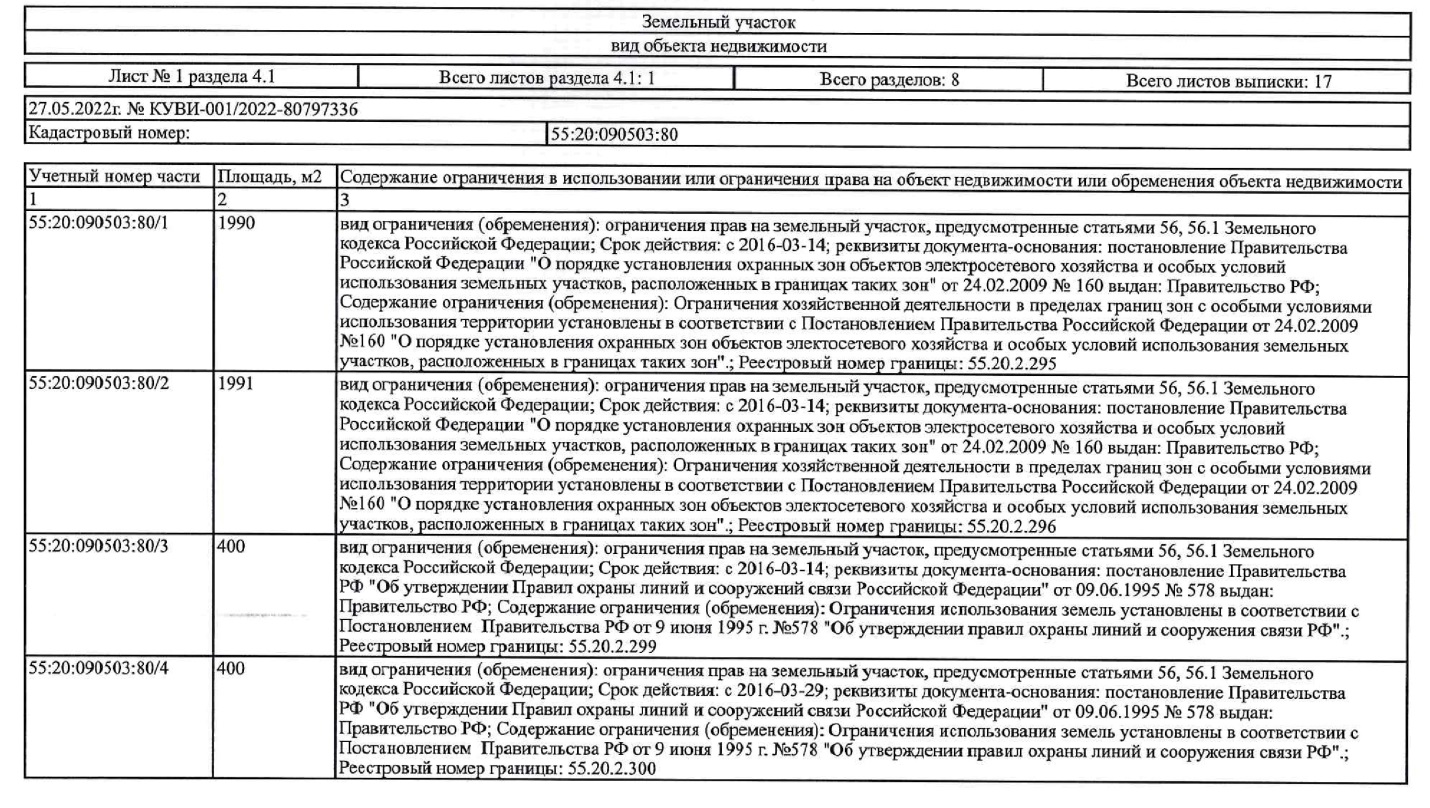 № по порядкуНаименование документовКоличество листов1.2.3.№ по порядкуНаименование документовКоличество листов1.2.3.с. Красноярка«_____»_____________  2022 г.Арендодатель:Администрация Красноярского сельского поселения Омского муниципального района Омской области,644510, Омская обл., Омский р-н.,                       с. Красноярка, ул. Ленина,8Тел.: 971-192, факс 971-808ИНН/КПП  5528025010/552801001ОГРН  1055553037693,e-mail: bkrasnoyarka@yandex.ruАрендатор:_______________________________________________________________________________________________________________ ______________________________________________________________________________________________________________Земельный участок передал Арендодатель:Глава Красноярского сельского поселения___________________А.А. Емелин  Земельный участок принял Арендатор:                         _____________ _________Номер лота аукцио-наКадастровый номер земельного участкаМестоположение земельного участкаВид разрешенного использованияПлощадь земельного участка, кв.мНачальный размер ежегодной  арендной платы (рублейв год)Сумма задатка для участия в аукционе, руб. Шаг аукциона, руб.Вид сельскохозяйственного угодьяНомер, дата государственной регистрации права собственности муниципального образования на земельный участок155:20:090503:17Омская область, Омский районДля ведения сельскохозяйственного производства279507127,253563,63213,82сенокосы55:20:090503:17-55/108/2018-2 от 31.10.2018255:20:090503:24Омская область, Омский район, Красноярское с/пДля ведения сельскохозяйственного производства280027140,513570,26214,22сенокосы55:20:090503:24-55/104/2018-4 от 19.11.2018355:20:090503:50Местоположение установлено относительно ориентира, расположенного за пределами участка. Ориентир относительно жилого дома с почтовым адресом. Участок находится примерно в 4150 м, по направлению на северо-запад от ориентира. Почтовый адрес ориентира: Омская область, Омский район, д. Нижняя Ильинка, ул. Зеленая, д.23   Для ведения сельскохозяйственного производства56000142807140428,40сенокосы55:20:090503:50-55/050/2018-4 от 14.06.2018455:20:090503:54Местоположение установлено относительно ориентира, расположенного за пределами участка. Ориентир относительно жилого дома, имеющего почтовый адрес. Участок находится примерно в 4200 м, по направлению на север от ориентира. Почтовый адрес ориентира: Омская область, Омский район, д. Нижняя Ильинка, ул. Береговая, д.10   Для ведения сельскохозяйственного производства2800071403570214,20сенокосы55:20:090503:54-55/050/2018-2 от 05.07.2018555:20:090503:59Омская область, Омский район, Красноярское сельское поселение, рабочие участки поля 1сДля ведения сельскохозяйственного производства2800071403570214,20сенокосы55:20:090503:59-55/050/2018-2 от 07.06.2018655:20:090503:60Омская область, Омский район, Красноярское сельское поселение, рабочие участки поля 1сДля ведения сельскохозяйственного производства2800071403570214,20сенокосы55:20:090503:60-55/050/2018-2 от 09.07.2018755:20:090503:61Омская область, Омский район, с/п Красноярское, рабочие участки поля 1сведение сельскохозяйственного производства56000142807140428,40сенокосы55:20:090503:61-55/050/2018-2 от 13.06.2018855:20:090503:62Омская область, Омский район, в границах Красноярского сельского поселения, рабочие участки поля 1сДля сельскохозяйственного производства2800071403570214,20сенокосы55:20:090503:62-55/050/2018-2 от 28.05.2018955:20:090503:64Омская область, Омский район, Красноярское сельское поселение, рабочие участки поля 1сведение сельскохозяйственного производства2800071403570214,20сенокосы55:20:090503:64-55/104/2018-2 от 24.10.20181055:20:090503:67Омская область, Омский район, с/п Красноярское, рабочие участки поля 1сДля сельскохозяйственного производства2800071403570214,20сенокосы55:20:090503:67-55/050/2018-2 от 26.06.20181155:20:090503:68Омская область, Омский район, в границах Красноярского сельского поселения, рабочие участки поля 1сДля ведения сельскохозяйственного производства2800071403570214,20сенокосы55:20:090503:68-55/050/2018-2 от 05.07.20181255:20:090503:69Омская область, Омский район, земельный участок расположен в границах Красноярского сельского поселения, рабочие участки поля 1сДля сельскохозяйственного производства2800071403570214,20сенокосы55:20:090503:69-55/050/2018-2 от 05.07.20181355:20:090503:70Омская область, Омский район, в границах Красноярского сельского поселения, рабочие участки поля 1сведение сельскохозяйственного производства2800071403570214,20сенокосы55:20:090503:70-55/050/2018-2 от 11.07.20181455:20:090503:71Омская область, Омский район, Земельный участок расположен в границах Красноярского сельского поселения, рабочие участки поля 1сДля ведения сельскохозяйственного производства2800071403570214,20сенокосы55:20:090503:71-55/104/2018-2 от 29.10.20181555:20:090503:73Омская область, Омский МР, в границах Красноярского сельского поселения, рабочие участки поля 37пДля ведения сельскохозяйственного производства2800071403570214,20сенокосы55:20:090503:73-55/104/2018-2 от 31.08.20181655:20:090503:74Омская область, Омский район, в границах Красноярского сельского поселения, рабочие участки поля 37пДля ведения сельскохозяйственного производства2800071403570214,20пашня55:20:090503:74-55/050/2018-2 от 13.06.20181755:20:090503:76Омская область, Омский район, в границах Красноярского сельского поселения, рабочие участки поля 37пДля ведения сельскохозяйственного производства2800071403570214,20пашня55:20:090503:76-55/050/2018-2 от 14.06.20181855:20:090503:77Омская область, Омский район, в границах Красноярского сельского поселения, рабочие участки поля 37пДля ведения сельскохозяйственного производства2800071403570214,20сенокосы55:20:090503:77-55/092/2021-3 от 29.06.20211955:20:090503:78Местоположение установлено относительно ориентира, расположенного за пределами участка. Ориентир строение. Участок находится примерно в 2960 м, по направлению на северо-запад от ориентира. Почтовый адрес ориентира: Омская область, г Омск, Октябрьский АО, мкр Крутая Горка, ул. Российская, д.10 Для ведения сельскохозяйственного производства2800071403570214,20сенокосы55:20:090503:78-55/001/2018-2 от 23.07.20182055:20:090503:80Омская область, Омский район, в границах Красноярского сельского поселения, рабочие участки поля 1сДля сельскохозяйственного производства2800071403570214,20сенокосы55:20:090503:80-55/050/2018-2 от 10.07.20182155:20:090503:83Местоположение установлено относительно ориентира, расположенного за пределами участка. Ориентир строение. Участок находится примерно в 3000 м, по направлению на север от ориентира. Почтовый адрес ориентира: Омская область, г Омск, Октябрьский АО, мкр Крутая Горка, ул. Российская, д.10   под ведение сельскохозяйственного производства2800071403570214,20сенокосы55:20:090503:83-55/092/2021-6 от 30.04.20212255:20:090501:230Омская область, р-н Омский, Красноярское сельское поселение, рабочие участки полей 145, 29п, 30пДля ведения сельскохозяйственного производства13690733952,9416976,471018,59пашня55-55-24/032/2012-255 от 23.07.20122355:20:090501:2232Омская область, Омский район, Красноярское сельское поселение, рабочие участки полей №13Для ведения сельскохозяйственного производства215435342,662671,33160,28пашня55-55-24/032/2012-297 от 19.07.20122455:20:090501:4105Омская область, Омский район, в границах Красноярского сельского поселения, рабочие участки поля 138ведение сельскохозяйственного производства7390018327,209163,60549,82пашня55:20:090501:4105-55/104/2019-2 от 10.06.2019